PROGRAMBededagsstævne15.05.2014 – 18.05.2014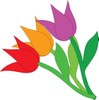 UgedagDatoProgramTorsdag15. maj 2014Ankomst Ribe CampingKl. 20.00 Varme hveder i opholdsstuen (medbring selv drikkevarerFredag16. maj 2014Tur til Mandø for tilmeldte (særskilt tilmelding)Kl. 10.00 Afgang fra Vester Vedsted ved Vadehavscentret, Okholmvej 5, 6760 RibeKl. 10.40 Ankomst MandøKl. 11.00-12.00 Guidet fortællingsturKl. 12.00 Spisning på Restaurant MandøKl. 14.00 Afgang fra MandøKl. 14.40 Ankomst Vester Vedsted ved Vadehavscentret, Okholmvej 5, 6760 RibeKl. 18.30 Grill med egen grillKl.  20.00 BankoLørdag17. maj 2014Kl. 10.00 Tur til Ribe, vi ser tulipanfestival og gamle huseKl. 18.30 Festaften med levende musikKl. 24.00 Vi siger godnatSøndag18. maj 2014Kl. 10.00 Afslutning